I PERSONAL DATAII CONTACT INFORMATIONIII ACADEMIC INFORMATIONIV LANGUAGE PROFICIENCYV HOST INSTITUTION/ORGANISATIONVI PRELIMINARY PROGRAMME OF THE TRAINEESHIPVII KNOWLEDGE, SKILS AND COMPETENCES TO BE ACCQIRED DURING THE TRAINEESHIPVIII ERASMUS+ SCHOLARSHIP*Terms defined by the CallIX CHECKLIST****If you are applying for additional funding for inclusion support, after selection you will be asked to submit supporting documents, as described in the Call.X STATEMENTXI SIGNATUREDate: APPLICATION FORMSTUDENT MOBILITY FOR TRAINEESHIPSERASMUS+ PROGRAMME PhotoFirst NameFamily NameGenderDate of BirthPlace of BirthNationalityPassport numbere-mailPhone numberCurrent addressPermanent address (if different)UniversityUniversity of Arts in BelgradeFacultyStudy ProgrammeStudy LevelStart Date ,   Programme DurationECTS obtained at the time of applicationMother TongueEnglish LanguageInstitution/organisationCountryCityPlanned Duration of MobilityPlanned Period of MobilityStart: ,  — End: , Have you ever received an Erasmus scholarship before?If yes, please give us more details about it.Are you applying for additional funding?*If yes, choose between two funding options:*Required documents for all candidates: Application Form CV Motivation letter Learning agreement for traineeship (signed by all three parties) Language Certificate Transcript of Records Portfolio, recording or artistic biography Passport scan Index scan Signed statement of data protection complianceAdditional documents, if applicable: Proof of international activities Proof of participation in Erasmus Student network  I hereby state that my Erasmus+ mobility will not be funded by other EU funds. I confirm that I have read and comply with the Statement of Data Protection Compliance.    I confirm that I am aware and that I agree with the Terms of the Prospective Scholarship. I confirm that all submitted documents are true and that the data they provide can be used by persons authorized to check, process and evaluate applicants under the Erasmus+ Mobility Programme.  I sign this application form electronically by ticking the box. 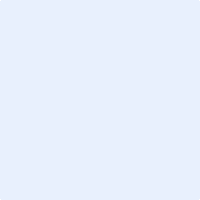 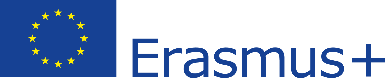 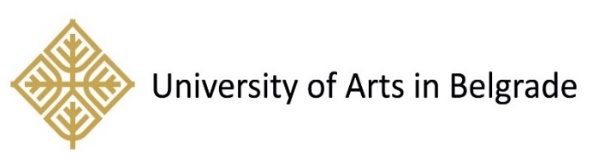 